Piasa Bird District  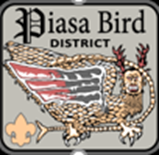 Outstanding Unit Scouter AwardPlease nominate one person from your unit that has gone beyond what their position requires. There is no tenure or position requirements.Email to Nick Schubert by February 1, 2020 at Nicholas.Schubert@scouting.org Nominee Information: Name: ________________________________	Unit Number: ______________Address: ______________________________	Charter Org: _______________City: _________________________________	Current Positions: __________State, Zip______________________________	Years in Scouting: __________Statement of Nomination:Please provide some additional comments regarding the candidate and his/her nomination. ________________________________________________________________________________________________________________________________________________________________________________________________________________________________________________________________________________________________________________________________________________________________________________________________________________________________________________________________________________________________________________________________________________________________________________________________________________________________________________________________________________________________________________________________________________________________________________________________________________________________________________________________________________Nominated by:Name: Phone: Email 